MASTER OF SCIENCE IN NURSING SCIENCE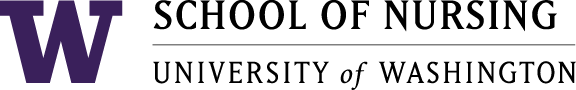 VERIFICATION OF DEGREE COMPLETION(INCLUDING PRELIMINARY EXAM)Student Name (as will appear on degree):  has successfully completed all requirements for the Master of Science in Nursing Science Degree, including thePhD Preliminary ExamDate:   Student Signature:    The below signed serve as committee members of record for preliminary examination and verification of degree requirements:PhD Program Director:  Frances Marcus LewisSignature:  		Date   	PhD Coordinating Committee Chair:   Hilaire Thompson	Signature:						Date	  Revised 10/12/2022 BM/ Original form approved PhDCC AUT 2021MS Degree Course RequirementsMinimum 36 total credits requiredCreditsQuarter(s) CompletedNURS 587 (1 credit x 3)3NURS 588 (4 credits)4NURS 589 (4 credits)4NMETH 582 (4 credits)4NMETH 579 (5 credits)5Minimum 9 credits of statistics Minimum 7 credits of electives 